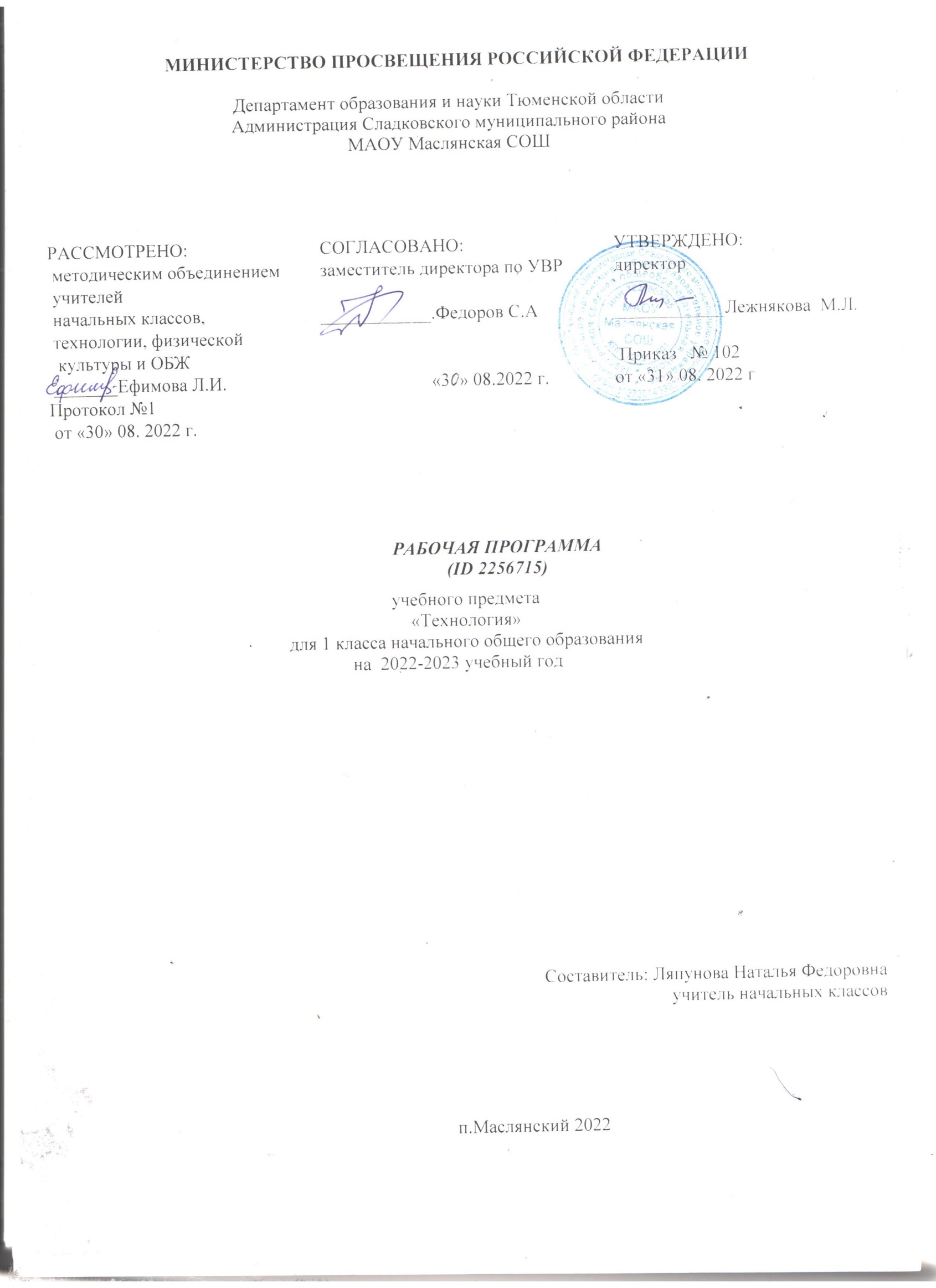 Пояснительная запискаРабочая программа по технологии (предметная область «Технология») для обучающихся 1 класса является частью Образовательной программы, реализующейся в МАОУ Маслянская СОШПрограмма составлена на основеФедерального государственного образовательного стандарта начального общего образования, утверждённого приказом Министерства образования и науки Российской Федерации от 31 мая 2021 №286Примерной основной образовательной программы начального общего образования, одобренной решением федерального учебно-методического объединения по общему образованию (протокол от 8 апреля 2015 г. № 1/15)учебного плана основного общего образования МАОУ Маслянская СОШ  на 2022–2023 уч. годконцепции преподавания предметной области «Технология» в образовательных организациях Российской Федерации, реализующих основные общеобразовательные программы (утверждена решением Коллегии Министерства просвещения и науки РФ от 24.12.2018 года);Используется учебник УМК «Начальная школа XXI века»:«Технология» для 1 класса под редакцией Лутцевой Е. А. , Зуевой Т.П. Издательство: .-12-е изд.-М.: Просвещение, 2020В соответствии с учебным планом МАОУ Маслянская СОШ на изучение технологии в 1 классе отводится 33 часа в год, 1 час в неделю.Данный курс носит интегрированный характер. Суть интеграции заключается в знакомстве с различными явлениями материального мира, объединёнными общими, присущими им закономерностями, которые проявляются в способах реализации человеческой деятельности, в технологиях преобразования сырья, энергии, информации. Практико-ориентированная направленность содержания учебного предмета «Технология» обеспечивает интеграцию знаний, полученных при изучении других учебных предметов (изобразительного искусства, математики, окружающего мира, русского (родного) языка, литературного чтения), и позволяет реализовать их в интеллектуально-практической деятельности ученика, Это создаёт условия для развития инициативности, изобретательности, гибкости мышления, формирования и развития функциональной грамотности младших школьников на уроках технологииСодержание обучения раскрывается через модули.Важнейшая особенность уроков технологии в начальной школе — предметно-практическая деятельность как необходимая составляющая целостного процесса интеллектуального, а также духовного и нравственного развития обучающихся младшего школьного возраста.Продуктивная предметная деятельность на уроках технологии является основой формирования познавательных способностей школьников, стремления активно знакомиться с историей материальной культуры и семейных традиций своего и других народов и уважительного отношения к ним.Занятия продуктивной деятельностью закладывают основу для формирования у обучающихся социально-значимых практических умений и опыта преобразовательной творческой деятельности как предпосылки для успешной социализации личности младшего школьника.На уроках технологии ученики овладевают основами проектной деятельности, которая направлена на развитие творческих черт личности, коммуникабельности, чувства ответственности, умения искать и использовать информацию.Основной целью предмета является успешная социализация обучающихся, формирование у них функциональной грамотности на базе освоения культурологических и конструкторско- технологических знаний (о рукотворном мире и общих правилах его создания в рамках исторически меняющихся технологий) и соответствующих им практических умений, представленных в содержании учебного предмета.Для реализации основной цели и концептуальной идеи данного предмета необходимо решение системы приоритетных задач: образовательных, развивающих и воспитательных:формирование общих представлений о культуре и организации трудовой деятельности как важной части общей культуры человека;становление элементарных базовых знаний и представлений о предметном (рукотворном) мире как результате деятельности человека, его взаимодействии с миром природы, правилах и технологиях создания, исторически развивающихся и современных производствах и профессиях;формирование основ чертежно-графической грамотности, умения работать с простейшей технологической документацией (рисунок, чертёж, эскиз, схема);формирование элементарных знаний и представлений о различных материалах, технологиях их обработки и соответствующих умений.Развивающие задачи:развитие сенсомоторных процессов, психомоторной координации, глазомера через формирование практических умений;расширение культурного кругозора, развитие способности творческого использования полученных знаний и умений в практической деятельности;развитие познавательных психических процессов и приёмов умственной деятельности посредством включения мыслительных операций в ходе выполнения практических заданий;развитие гибкости и вариативности мышления, способностей к изобретательской деятельности.Воспитательные задачи:воспитание уважительного отношения к людям труда, к культурным традициям, понимания ценности предшествующих культур, отражённых в материальном мире;развитие социально ценных личностных качеств: организованности, аккуратности, добросовестного и ответственного отношения к работе, взаимопомощи, волевой саморегуляции, активности и инициативности;воспитание интереса и творческого отношения к продуктивной созидательной деятельности,мотивации успеха и достижений, стремления к творческой самореализации;становление экологического сознания, внимательного и вдумчивого отношения к окружающей природе, осознание взаимосвязи рукотворного мира с миром природы;воспитание положительного отношения к коллективному труду, применение правил культуры общения, проявление уважения к взглядам и мнению других людей.Содержание учебного предмета, учебного курса (в том числе внеурочной деятельности),учебного модуляТехнологии, профессии и производстваПрирода как источник сырьевых ресурсов и творчества мастеров.Красота и разнообразие природных форм, их передача в изделиях из различных материалов.Наблюдения природы и фантазия мастера — условия создания изделия. Бережное отношение к природе. Общее понятие об изучаемых материалах, их происхождении, разнообразии. Подготовка к работе. Рабочее место, его организация в зависимости от вида работы. Рациональное размещение на рабочем месте материалов и инструментов; поддержание порядка во время работы; уборка по окончании работы. Рациональное и безопасное использование и хранение инструментов.Профессии родных и знакомых. Профессии, связанные с изучаемыми материалами и производствами. Профессии сферы обслуживания.Традиции и праздники народов России, ремёсла, обычаи.Технологии ручной обработки материаловБережное,   экономное    и    рациональное    использование    обрабатываемых    материалов.Использование конструктивных особенностей материалов при изготовлении изделий.Основные технологические операции ручной обработки материалов: разметка деталей, выделение деталей, формообразование деталей, сборка изделия, отделка изделия или его деталей. Общее представление.Способы разметки деталей: на глаз и от руки, по шаблону, по линейке (как направляющему инструменту без откладывания размеров) с опорой на рисунки, графическую инструкцию, простейшую схему. Чтение условных графических изображений (называние операций, способов и приёмов работы, последовательности изготовления изделий). Правила экономной и аккуратной разметки. Рациональная разметка и вырезание нескольких одинаковых деталей из бумаги. Способы соединения деталей в изделии: с помощью пластилина, клея, скручивание, сшивание и др. Приёмы и правила аккуратной работы с клеем. Отделка изделия или его деталей (окрашивание, вышивка, аппликация и др.).Подбор соответствующих инструментов и способов обработки материалов в зависимости от их свойств и видов изделий. Инструменты и приспособления (ножницы, линейка, игла, гладилка, стека, шаблон и др.), их правильное, рациональное и безопасное использование.Пластические массы, их виды (пластилин, пластика и др.). Приёмы изготовления изделий доступной по сложности формы из них: разметка на глаз, отделение части (стекой, отрыванием), придание формы.Наиболее распространённые виды бумаги. Их общие свойства. Простейшие способы обработки бумаги различных видов: сгибание и складывание, сминание, обрывание, склеивание и др. Резание бумаги ножницами. Правила безопасной работы, передачи и хранения ножниц. Картон.Виды природных материалов (плоские — листья и объёмные — орехи, шишки, семена, ветки). Приёмы работы с природными материалами: подбор материалов в соответствии с замыслом,составление композиции, соединение деталей (приклеивание, склеивание с помощью прокладки, соединение с помощью пластилина).Общее представление о тканях (текстиле), их строении и свойствах. Швейные инструменты и приспособления (иглы, булавки и др.). Отмеривание и заправка нитки в иголку, строчка прямого стежка.Использование дополнительных отделочных материалов.Конструирование и моделированиеПростые и объёмные конструкции из разных материалов (пластические массы, бумага, текстиль и др.) и способы их создания. Общее представление о конструкции изделия; детали и части изделия, их взаимное расположение в общей конструкции. Способы соединения деталей в изделиях из разных материалов. Образец, анализ конструкции образцов изделий, изготовление изделий по образцу, рисунку. Конструирование по модели (на плоскости). Взаимосвязь выполняемого действия и результата. Элементарное прогнозирование порядка действий в зависимости от желаемого/необходимого результата; выбор способа работы в зависимости от требуемого результата/замысла.4.Информационно-коммуникативные технологииДемонстрация учителем готовых материалов на информационных носителях. Информация.Виды информации.Планируемые результаты освоения учебного предмета, учебного курса (в том числе внеурочной деятельности), учебного модуляЛИЧНОСТНЫЕ РЕЗУЛЬТАТЫ ОБУЧАЮЩЕГОСЯВ результате изучения предмета «Технология» у обучающегося будут сформированы следующие личностные новообразования:первоначальные представления о созидательном и нравственном значении труда в жизни человека и общества; уважительное отношение к труду и творчеству мастеров;осознание роли человека и используемых им технологий в сохранении гармонического сосуществования рукотворного мира с миром природы; ответственное отношение к сохранению окружающей среды;понимание культурно-исторической ценности традиций, отражённых в предметном мире; чувство сопричастности к культуре своего народа, уважительное отношение к культурным традициям других народов;проявление способности к эстетической оценке окружающей предметной среды; эстетические чувства — эмоционально-положительное восприятие и понимание красоты форм и образов природных объектов, образцов мировой и отечественной художественной культуры;проявление положительного отношения и интереса к различным видам творческой преобразующей деятельности, стремление к творческой самореализации; мотивация к творческомутруду, работе на результат; способность к различным видам практической преобразующей деятельности;проявление устойчивых волевых качества и способность к саморегуляции: организованность, аккуратность, трудолюбие, ответственность, умение справляться с доступными проблемами;готовность вступать в сотрудничество с другими людьми с учётом этики общения; проявление толерантности и доброжелательности.МЕТАПРЕДМЕТНЫЕ РЕЗУЛЬТАТЫ ОБУЧАЮЩЕГОСЯК концу обучения у обучающегося формируются следующие универсальные учебные действия.Познавательные УУД:ориентироваться в терминах и понятиях, используемых в технологии (в пределах изученного), использовать изученную терминологию в своих устных и письменных высказываниях;осуществлять анализ объектов и изделий с выделением существенных и несущественных признаков;сравнивать группы объектов/изделий, выделять в них общее и различия;делать обобщения (технико-технологического и декоративно-художественного характера) по изучаемой тематике;использовать схемы, модели и простейшие чертежи в собственной практической творческой деятельности;комбинировать	и	использовать	освоенные	технологии	при	изготовлении	изделий	в соответствии с технической, технологической или декоративно-художественной задачей;понимать необходимость поиска новых технологий на основе изучения объектов и законов природы, доступного исторического и современного опыта технологической деятельности.Работа с информацией:осуществлять поиск необходимой для выполнения работы информации в учебнике и других доступных источниках, анализировать её и отбирать в соответствии с решаемой задачей;анализировать и использовать знаково-символические средства представления информации для решения задач в умственной и материализованной форме; выполнять действия моделирования, работать с моделями;использовать средства информационно-коммуникационных технологий для решения учебных и практических задач (в том числе Интернет с контролируемым выходом), оценивать объективность информации и возможности её использования для решения конкретных учебных задач;следовать при выполнении работы инструкциям учителя или представленным в других информационных источниках.Коммуникативные УУД:вступать в диалог, задавать собеседнику вопросы, использовать реплики-уточнения и дополнения; формулировать собственное мнение и идеи, аргументированно их излагать; выслушивать разные мнения, учитывать их в диалоге;создавать тексты-описания на основе наблюдений (рассматривания) изделий декоративно- прикладного искусства народов России;строить рассуждения о связях природного и предметного мира, простые суждения (небольшие тексты) об объекте, его строении, свойствах и способах создания;объяснять последовательность совершаемых действий при создании изделия.Регулятивные УУД:рационально организовывать свою работу (подготовка рабочего места, поддержание и наведение порядка, уборка после работы);выполнять правила безопасности труда при выполнении работы; планировать работу, соотносить свои действия с поставленной целью;устанавливать	причинно-следственные	связи	между	выполняемыми	действиями	и	их результатами, прогнозировать действия для получения необходимых результатов;выполнять действия контроля и оценки; вносить необходимые коррективы в действие после его завершения на основе его оценки и учёта характера сделанных ошибок;проявлять волевую саморегуляцию при выполнении работы.Совместная деятельность:организовывать под руководством учителя и самостоятельно совместную работу в группе: обсуждать задачу, распределять роли, выполнять функции руководителя/лидера и подчинённого; осуществлять продуктивное сотрудничество;проявлять интерес к работе товарищей; в доброжелательной форме комментировать и оценивать их достижения, высказывать свои предложения и пожелания; оказывать при необходимости помощь; понимать особенности проектной деятельности, выдвигать несложные идеи решений предлагаемых проектных заданий, мысленно создавать конструктивный замысел, осуществлять выбор средств и способов для его практического воплощения; предъявлять аргументы для защиты продукта проектной деятельности.ПРЕДМЕТНЫЕ РЕЗУЛЬТАТЫ ОСВОЕНИЯ КУРСА «ТЕХНОЛОГИЯ»К концу обучения в первом классе обучающийся научится:правильно организовывать свой труд: своевременно подготавливать и убирать рабочее место, поддерживать порядок на нём в процессе труда;применять правила безопасной работы ножницами, иглой и аккуратной работы с клеем;действовать по предложенному образцу в соответствии с правилами рациональной разметки (разметка на изнаночной стороне материала; экономия материала при разметке);определять названия и назначение основных инструментов и приспособлений для ручного труда (линейка, карандаш, ножницы, игла, шаблон, стека и др.), использовать их в практической работе;определять наименования отдельных материалов (бумага, картон, фольга, пластилин, природные, текстильные материалы и пр.) и способы их обработки (сгибание, отрывание, сминание, резание, лепка и пр.); выполнять доступные технологические приёмы ручной обработки материалов при изготовлении изделий;ориентироваться в наименованиях основных технологических операций: разметка деталей, выделение деталей, сборка изделия;выполнять разметку деталей сгибанием, по шаблону, на глаз, от руки; выделение деталей способами обрывания, вырезания и др.; сборку изделий с помощью клея, ниток и др.;оформлять изделия строчкой прямого стежка;понимать смысл понятий «изделие», «деталь изделия», «образец», «заготовка», «материал»,«инструмент», «приспособление», «конструирование», «аппликация»; выполнять задания с опорой на готовый план;обслуживать себя во время работы: соблюдать порядок на рабочем месте, ухаживать за инструментами и правильно хранить их; соблюдать правила гигиены труда;рассматривать и анализировать простые по конструкции образцы (по вопросам учителя); анализировать простейшую конструкцию изделия: выделять основные и дополнительные детали, называть их форму, определять взаимное расположение, виды соединения; способы изготовления;распознавать изученные виды материалов (природные, пластические, бумага, тонкий картон, текстильные, клей и др.), их свойства (цвет, фактура, форма, гибкость и др.);называть ручные инструменты (ножницы, игла, линейка) и приспособления (шаблон, стека, булавки и др.), безопасно хранить и работать ими;различать материалы и инструменты по их назначению;называть и выполнять последовательность изготовления несложных изделий: разметка, резание, сборка, отделка;качественно выполнять операции и приёмы по изготовлению несложных изделий: экономно выполнять разметку деталей на глаз, от руки, по шаблону, по линейке (как направляющему инструменту без откладывания размеров); точно резать ножницами по линиям разметки; придавать форму деталям и изделию сгибанием, складыванием, вытягиванием, отрыванием, сминанием, лепкой и пр.; собирать изделия с помощью клея, пластических масс и др.; эстетично и аккуратно выполнять отделку раскрашиванием, аппликацией, строчкой прямого стежка;использовать для сушки плоских изделий пресс;с помощью учителя выполнять практическую работу и самоконтроль с опорой на инструкционную карту, образец, шаблон;различать разборные и неразборные конструкции несложных изделий.В учебном предмете «Технология» изучаются интегрировано основы «Финансовой грамотности». Организация учебных занятий в соответствии с учебным планом предусматривает  использование   разнообразных форм: экскурсии,  соревнования и др., из расчета не менее 1 часа в четверть.Тематическое планирование, в том числе с учетом рабочей программы воспитания с указанием количества часов, отведенных на освоение каждой темыРеализация рабочей программы воспитания в урочной деятельности направлена на формирование понимания важнейших социокультурных и духовно-нравственных ценностей. Механизм реализации рабочей программы воспитания: - установление доверительных отношений между педагогическим работником и его обучающимися, способствующих позитивному восприятию обучающимися требований и просьб педагогического работника, привлечению их внимания к обсуждаемой на уроке информации, активизации их познавательной деятельности; - привлечение внимания обучающихся к ценностному аспекту изучаемых на уроках явлений, организация их работы с получаемой на уроке социально значимой информацией – инициирование ее обсуждения, высказывания обучающимися своего мнения по ее поводу, выработки своего к ней отношения; - применение на уроке интерактивных форм работы с обучающимися: интеллектуальных игр, стимулирующих познавательную мотивацию обучающихся; проведение предметных олимпиад, турниров, викторин, квестов, игр-экспериментов, дискуссии и др. - демонстрация примеров гражданского поведения, проявления добросердечности через подбор текстов для чтения, задач для решения, проблемных ситуаций для обсуждения, анализ поступков людей и др.- применение на уроках групповой работы или работы в парах, которые учат обучающихся командной работе и взаимодействию с другими обучающимися; включение в урок игровых процедур, которые помогают поддержать мотивацию обучающихся к получению 20 знаний, налаживанию позитивных межличностных отношений в классе, помогают установлению доброжелательной атмосферы во время урока. - посещение экскурсий, музейные уроки, библиотечные уроки и др. - приобщение обучающихся к российским традиционным духовным ценностям, включая культурные ценности своей этнической группы, правилам и нормам поведения в российском обществе. - побуждение обучающихся соблюдать на уроке общепринятые нормы поведения, правила общения, принципы учебной дисциплины, самоорганизации, взаимоконтроль и самоконтроль.ПриложениеКалендарно-тематическое планирование№ п/пНаименование разделов и тем программыКоличество часовКоличество часовКоличество часовВиды деятельностиВиды, формыконтроляЭлектронные (цифровые) образовательн ые ресурсы№ п/пНаименование разделов и тем программывсегоконтроль ныеработыпрактичес киеработыВиды деятельностиВиды, формыконтроляЭлектронные (цифровые) образовательн ые ресурсы1.1.Природа как источник сырьевых ресурсов и творчества мастеров101формировать общее понятие об изучаемых материалах, их происхождение, разнообразие и основные свойства, понимать отличие материалов от инструментов иприспособлений;Устный опрос;https://uchi.ru/1.2.Общее понятие об изучаемых материалах, их происхождении, разнообразии101рассматривать возможности использования, применения изучаемых материалов при изготовлении изделий, предметов быта и др.людьми разных профессий;Устный опрос;https://uchi.ru/1.3.Подготовка к работе. Рабочее место, его101изучать правила безопасности приПрактическая работа;https://www.yaklas s.ru/организация в зависимостиработеот вида работыинструментами иприспособлениями;1.4.Профессии родных и знакомых. Профессии, связанные с изучаемыми материалами ипроизводствами. Профессии202рассматривать возможности использования, применения изучаемых материалов при изготовлении изделий,Практическая работа;https://resh.edu.ru/сферыобслуживанияпредметов быта и др.людьми разных профессий;1.5.Традиции и праздники народов России, ремёсла, обычаи101приводить примеры традиций и праздников народов России, ремёсел, обычаев и производств, связанных с изучаемыми материалами ипроизводствами;Практическая работа;https://www.yaklas s.ru/Итого по модулюИтого по модулю62.1.Бережное, экономное и рациональноеиспользование обрабатываемых материалов. Использование конструктивных особенностей материалов при изготовлении изделий101под руководством учителя наблюдать, сравнивать, сопоставлять свойства бумаги (состав, цвет, прочность); определять виды бумаги по цвету, толщине, прочности.Осваивать отдельные приёмы работы с бумагой (сгибание и складывание, сминание, обрывание, склеивание, резание бумаги ножницами и др.), правила безопаснойработы, правила разметкидеталей (экономия материала, аккуратность);Практическая работа;https://uchi.ru/2.2.Основные технологические операции ручной обработки материалов: разметка деталей, выделение деталей,формообразованиедеталей, сборка изделия, отделка изделия или его деталей000под руководством учителя наблюдать, сравнивать, сопоставлять свойства бумаги (состав, цвет, прочность); определять виды бумаги по цвету, толщине, прочности.Осваивать отдельные приёмы работы с бумагой (сгибание искладывание, сминание,Практическая работа;https://resh.edu.ru/обрывание, склеивание, резание бумаги ножницами и др.), правила безопаснойработы, правила разметкидеталей (экономия материала, аккуратность);2.3.Способы разметки деталей: на глаз и от руки, по шаблону, по линейке (как направляющему инструменту без откладывания размеров) с опорой на рисунки, графическую инструкцию, простейшую схему101рассматривать и анализировать простые по конструкции образцы; анализировать простейшую конструкцию изделия:выделять детали, их форму, определять взаимное расположение, видысоединения;Практическая работа;https://www.yaklas s.ru/2.4.Чтение условных графических изображений (называние операций, способов и приёмов работы, последовательностиизготовления изделий)101читать простые графические схемы изготовления изделия и выполнять изделие позаданной схеме под руководством учителя;Практическая работа;https://resh.edu.ru/2.5.Правила экономной и аккуратной разметки. Рациональная разметка и вырезаниенескольких одинаковых деталей из бумаги101выполнять рациональную разметку (разметка на изнаночной стороне материала; экономия материала при разметке) сгибанием, по шаблону, на глаз и от руки, по линейке (как направляющему инструменту безоткладывания размеров) с опорой на рисунки,графическую инструкцию, простейшую схему;выполнять выделение деталейПрактическая работа;https://uchi.ru/способами обрывания, вырезания; выполнять сборку изделия с помощью клея идругимиспособами; выполнять отделку изделия или его деталей (окрашивание,аппликация и др.);2.6.Способы соединения деталей в изделии: с помощью пластилина, клея, скручивание, сшивание и др. Приёмы и правила аккуратной работы с клеем101под руководством учителя анализировать конструкцию изделия,обсуждать варианты изготовления изделия, выполнять основные технологические операции ручной обработки материалов: разметку деталей, выделение деталей, формообразованиедеталей, сборку изделия и отделку изделия или егодеталей по заданному образцу;Практическая работа;https://resh.edu.ru/2.7.Отделка изделия или его деталей(окрашивание, вышивка,аппликация и др.)101изготавливать изделия с использованием осваиваемых технологий;Практическая работа;https://uchi.ru/2.8.Подбор соответствующих инструментов испособов обработки материалов в зависимости от их свойств и видов изделий101определять названия и назначение основных инструментов и приспособлений для ручного труда (линейка, карандаш, ножницы, шаблон и др.),использовать их в практическойработе;Практическая работа;https://www.yaklas s.ru/2.9.Наиболее распространённые101анализировать декоративно-Практическаяhttps://resh.edu.ru/виды бумаги. Их общие свойства. Простейшие способы обработки бумаги различных видов: сгибание и складывание, сминание, обрывание,склеивание и др.художественные возможности разных способов обработки бумаги, например вырезание деталей из бумаги и обрывание пальцами);работа;2.10Резание бумаги ножницами. Правила безопасной работы, передачи и хранения ножниц. Картон101под руководством учителя организовывать своюдеятельность: подготавливать рабочее место для работы с бумагой и картоном, правильно и рационально размещать инструменты и материалы в соответствии с индивидуальными особенностями обучающихся, в процессе выполнения изделия контролировать и при необходимости восстанавливать порядок на рабочем месте; убиратьрабочее место;Практическая работа;https://resh.edu.ru/2.11.Пластические массы, ихвиды (пластилин, пластика и др.).101Рассматривать и анализировать образцы, варианты выполненияизделий, природные формы — прообразы изготавливаемыхизделий;Устный опрос;https://www.yaklas s.ru/2.12.Приёмы изготовления изделий доступной по сложностиформы из них: разметка наглаз, отделение части (стекой,101Наблюдать и называть свойства пластилина (или других используемых пластических масс): цвет,Практическая работа;https://resh.edu.ru/отрыванием),придание формыпластичность;2.13.Виды природных материалов (плоские —листья и объёмные— орехи, шишки, семена, ветки)101Сравнивать иклассифицировать собранные природные материалы по их видам (листья, ветки, камни идр.);Практическая работа;https://www.yaklas s.ru/2.14.Приёмы работы с природными материалами: подбор материалов в соответствии с замыслом, составление композиции,соединение деталей101Осознавать необходимостьбережного отношения к природе,окружающемуматериальному пространству;Практическая работа;https://www.yaklas s.ru/2.15.Общее представление о тканях (текстиле), их строении и свойствах101Исследовать строение (переплетение нитей) и общие свойства нескольких видов тканей (сминаемость, прочность), сравнивать виды тканей между собой и сбумагой;Устный опрос;https://uchi.ru/2.16.Швейные инструменты и приспособления (иглы, булавки и др.)000Знать строение иглы, различать виды швейных приспособлений, виды игл, их назначение, различия в конструкциях,	применять правила хранения игл ибулавок;Практическая работа;https://uchi.ru/2.17.Отмеривание и заправканитки в иголку, строчка прямого стежка101Изготавливать изделия на основе вышивки строчкой прямого стежка;Практическая работа;https://uchi.ru/2.18.Использованиедополнительных отделочных материалов000Определять названия и назначение основныхПрактическая работа;https://uchi.ru/инструментов и приспособлений для ручного труда (игла, ножницы, напёрсток, булавка, пяльцы), использовать в практической работе иглу, булавки,ножницы;Итого по модулюИтого по модулю153.1.Простые и объёмные конструкции из разных материалов (пластические массы, бумага, текстиль и др.) и способы их создания202Иметь общее представление о конструкции изделия, детали и части изделия, их взаимном расположении в общей конструкции; анализировать конструкции образцов изделий, выделять основные идополнительные детали конструкции, называть ихформу и способ соединения; анализировать конструкцию изделия по рисунку,фотографии, схеме;Практическая работа;https://resh.edu.ru/3.2.Общее представление о конструкции изделия; детали и части изделия, их взаимное расположениев общей конструкции101Иметь общее представление о конструкции изделия, детали и части изделия, их взаимном расположении в общей конструкции; анализировать конструкции образцов изделий, выделять основные идополнительные детали конструкции, называть ихформу и способ соединения; анализировать конструкцию изделия по рисунку,фотографии, схеме;Практическая работа;https://www.yaklas s.ru/3.3.Способы соединения деталей в изделиях из разных материалов202Изготавливать простые и объёмные конструкции из разных материалов (пластические массы, бумага, текстиль и др.), по модели (наплоскости), рисунку;Практическая работа;https://uchi.ru/3.4.Образец, анализ конструкции образцов изделий, изготовлениеизделий по образцу, рисунку101Иметь общее представление о конструкции изделия, детали и части изделия, их взаимном расположении в общей конструкции; анализировать конструкции образцов изделий, выделять основные идополнительные детали конструкции, называть ихформу и способ соединения; анализировать конструкцию изделия по рисунку,фотографии, схеме;Практическая работа;https://resh.edu.ru/3.5.Конструирование по модели (на плоскости)202Изготавливать простые и объёмные конструкции из разных материалов (пластические массы, бумага, текстиль и др.), по модели (наплоскости), рисунку;Практическая работа;https://www.yaklas s.ru/3.6.Взаимосвязь выполняемого действия ирезультата. Элементарное прогнозирование порядка действий в зависимости от желаемого/необходимого результата; выбор способа работы в зависимости оттребуемого202Использовать в работе осваиваемые способы соединения деталей в изделиях из разных материалов;Практическая работа;https://uchi.ru/результата/замыслаИтого по модулюИтого по модулю104.1.Демонстрация учителем готовых материалов наинформационных носителях101Анализировать готовые материалы,представленные учителем наинформационныхносителях;Практическая работа;https://resh.edu.ru/4.2.Информация. Виды информации101Выполнять простейшие преобразования информации (например, перевод текстовой информации в рисуночнуюи/или табличную форму);Практическая работа;https://uchi.ru/Итого по модулюИтого по модулю2ОБЩЕЕ КОЛИЧЕСТВО ЧАСОВ ПО ПРОГРАММЕОБЩЕЕ КОЛИЧЕСТВО ЧАСОВ ПО ПРОГРАММЕ33033№ п/пТема урокаКоличество часовКоличество часовКоличество часовДата изуче нияВиды, формы контроляИндикаторы функциональной грамотности№ п/пТема урокавсегоКРПРДата изуче нияВиды, формы контроляИндикаторы функциональной грамотности1.Природа как источник сырьевых ресурсов и творчества мастеров. Аппликация из природногоматериала (листья)10102.09.2022Устный опрос; Практическая работа;Определять наличие/отсутствиеинформации. Определять, каким образом можно применить информацию, представленную в тексте, в реальном мире2.Общее понятие об изучаемых материалах, их происхождении, разнообразии.Аппликация из природного материала10109.09.2022Устный опрос; Практическая работа;Определять наличие/отсутствиеинформации. Определять, каким образом можно применить информацию, представленную в тексте, в реальном мире3.Подготовка к работе.10116.09.ПрактическаяОпределять, какимРабочее место, его2022работа;образом можно применитьорганизация винформацию,зависимости от видапредставленную в тексте,работы.в реальном мире.Лепка из пластилинаОцениватьсальтернативныеиспользованиемварианты/объяснения.природныхУчитывать плюсы иматериалов.минусы для принятиярешения обальтернативных вариантах4.Профессии родных10123.09.Практическаяанализировать,и знакомых.2022работа;интерпретировать данныеАппликация си делать соответствующиеиспользованием корывыводы. Выделитьдеревьев.указанную в текстеинформацию,необходимую длявыполненияопределенного задания потексту. Высказывать иобосновыватьсобственную точку зренияпо вопросу,обсуждаемому в тексте5.. Профессии,10130.09.Практическаяанализировать,связанные с2022работа;интерпретировать данныеизучаемымии делать соответствующиематериалами ивыводы. Выделитьпроизводствами.указанную в текстеИзготовление брелкаинформацию,из коры деревьев.необходимую длявыполненияопределенного задания потексту. Высказывать иобосновыватьсобственную точку зренияпо вопросу,обсуждаемому в тексте6.Традиции и10107.10.Практическаяанализировать,праздники2022работа;интерпретировать данныенародов России,и делать соответствующиеремёсла, обычаи.выводы. ВыделитьПоделка из соломыуказанную в текстеинформацию,необходимую длявыполненияопределенного задания потексту. Высказывать иобосновыватьсобственную точку зренияпо вопросу,обсуждаемому в тексте7.Использование10114.10.ПрактическаяАнализировать,конструктивных2022работа;интерпретировать данныеособенностейи делать соответствующиематериалов привыводы. Вспомнить иизготовленииприменитьизделий.соответствующиеПоделка изестественнонаучныеприродногознания. Оцениватьматериала (шишки)альтернативныеварианты/объясненияПрименять сделанныевыводы к новымситуациям8.Способы разметки10121.10.ПрактическаяАнализировать,деталей.2022работа;интерпретировать данныеАппликация одеялаи делать соответствующиеизвыводы. Вспомнить иполосок цветнойприменитьбумаги.соответствующиеестественнонаучныезнания. Оцениватьальтернативныеварианты/объясненияПрименять сделанныевыводы к новымситуациям9.Чтение условных10104.11.ПрактическаяВыделить специфическуюграфических2022работа;информацию,изображений.представленную в видеАппликация цветкаграфических изображенийпо шаблону.(например, графики,таблицы или карты)Выделить указанную втексте информацию,необходимую длявыполненияопределенного задания потексту Определять, какимобразом можно применитьинформацию,представленную в тексте,в реальном мире10.10111.11.ПрактическаяАнализировать,Рациональная2022работа;интерпретировать данныеразметка ии делать соответствующиевырезаниевыводы. Выделитьнесколькихспецифическуюодинаковых деталейинформацию,изпредставленную в видебумаги.графических изображенийАппликация(например, графики,человека изтаблицы или карты)геометрическихВыявлять связь междуфигур.прочитанным исовременной реальностью11.Способы соединения10118.11.ПрактическаяВыделить специфическуюдеталей в изделии2022работа;информацию,(работа с клеем).представленную в видеАппликация квилинг,графических изображенийцветы.(например, графики,таблицы или карты)Выявлять связь междупрочитанным исовременной реальностью12.Приёмы10125.11.ПрактическаяАнализировать,изготовления2022работа;интерпретировать данныеизделий доступнойи делать соответствующиеповыводы. Выделитьсложности формы.специфическуюОригами «Собачки».информацию,представленную в видеграфических изображений(например, графики,таблицы или карты)Выявлять связь междупрочитанным исовременной реальностью13.Способы обработки материалов.Аппликация первого снега, с использованием ваты иватных дисков.10102.12.2022Практическая работа;Выявлять связь между прочитанным и современной реальностью14.Способы обработки материаловАппликация первого снега способом обрыва.10109.12.2022Практическая работа;Анализировать, интерпретировать данные и делать соответствующие выводы. Выделитьспецифическую информацию,представленную в виде графических изображений (например, графики, таблицы или карты)Выявлять связь между прочитанным и современной реальностью15.Резание бумаги ножницами. Правила безопасной работы, передачи и хранения ножниц.Ёлочка из картона.10116.12.2022Практическая работа;Анализировать, интерпретировать данные и делать соответствующие выводы. Выделитьспецифическую информацию,представленную в виде графических изображений (например, графики, таблицы или карты)Выявлять связь между прочитанным и современной реальностью16.Пластические массы, ихвиды (пластилин) Лепка снеговика.10123.12.2022Устный опрос; Практическая работа;Анализировать, интерпретировать данные и делать соответствующие выводы. Выделитьспецифическую информацию,представленную в виде графических изображений (например, графики, таблицы или карты)Выявлять связь между прочитанным и современной реальностью17.Приёмы10113.01.ПрактическаяАнализировать,изготовленияизделий доступной посложности формы.Лепка зимнего леса.2023работа;интерпретировать данные и делать соответствующие выводы. Выделитьспецифическую информацию,представленную в виде графических изображений (например, графики, таблицы или карты)Выявлять связь между прочитанным и современной реальностью18.Приёмы работы с природными материалами.«Ёжик»10120.01.2023Практическая работа;Анализировать, интерпретировать данные и делать соответствующие выводы. Выделитьспецифическую информацию,представленную в виде графических изображений (например, графики, таблицы или карты)Выявлять связь между прочитанным и современной реальностью19.Приёмы работы с природными материалами: Аппликация объемныхцветов из листьев деревьев.10127.01.2023Практическая работа;Оценивать альтернативные варианты/объяснения. Применять сделанные выводы к новым ситуациям Работа с моделью. Соотноситьвизуальное изображение с вербальным текстом Сравнивать информацию, представленную в тексте20.Общее представление отканях (текстиле), их строении и свойствах.Аппликация«Кораблик»10103.02.2023Практическая работа;Оценивать альтернативные варианты/объяснения. Применять сделанные выводы к новым ситуациям Работа с моделью. Соотноситьвизуальное изображение с вербальным текстом Сравнивать информацию, представленную в тексте21.Работа с тканью. Шов «Вперёдиголка»10110.02.2023Практическая работа;Анализировать, интерпретировать данныеи делать соответствующиевыводы. Выделить специфическую информацию,представленную в виде графических изображений (например, графики, таблицы или карты)22.Работа с тканью. Пришивание пуговицы.10124.02.2023Практическая работа;Анализировать, интерпретировать данные и делать соответствующие выводы. Выделитьспецифическую информацию,представленную в виде графических изображений(например, графики, таблицы или карты)23.Простые и объёмные конструкции из разныхматериалов и способы их создания. Изготовление букета цветов из драпа и бумаги.10103.03.2023Практическая работа;Применять сделанные выводы к новым ситуациям24.Общее представление оконструкции изделия. Ключница из драпа.10110.03.2023Практическая работа;Анализировать, интерпретировать данные и делать соответствующиевыводы25.Способы соединения деталей в изделиях из разныхматериалов. Аппликация вербы, с использованиемваты и бумаги.10117.03.2023Практическая работа;Применять сделанные выводы к новым ситуациям26.Способы соединения деталей в изделиях из разныхматериалов. Поделка цветов из ватныхдисков.10124.03.2023Практическая работа;Определять, каким образом можно применить информацию,представленную в тексте, в реальном мире27.Анализ конструкции образцов изделий.Аппликация из рваной бумаги по шаблону.10107.04.2023Практическая работа;Анализировать, интерпретировать данные и делать соответствующие выводы28.Конструированиемодели (на10114.04.2023Практическаяработа;Работа со схемойплоскости). Оригами.29.Конструирование модели (наплоскости). Оригами10121.04.2023Практическая работа;Работа со схемой30.Взаимосвязь выполняемого действия и результата.Поделка объемного шара из ниток.10128.04.2023Устный опрос; Практическая работа;Определять, каким образом можно применить сделанные выводы31.Взаимосвязь выполняемого действия и результата.Папье- маше .10105.05.2023Практическая работа;Применять сделанные выводы к новым ситуациям32.Информация. Виды информации. Коллаж10112.05.2023Практическая работа;Анализировать, интерпретировать данные и делать соответствующиевыводы33.Информация. Виды информации.Коллективная аппликация «Лето».10119.05.2023Практическая работа;Применять сделанные выводы к новым ситуациямОБЩЕЕ КОЛИЧЕСТВО ЧАСОВ ПОПРОГРАММЕОБЩЕЕ КОЛИЧЕСТВО ЧАСОВ ПОПРОГРАММЕ33033